§1606.  Court orders; reliefThe department may request that the court:  [PL 1995, c. 694, Pt. B, §2 (NEW); PL 1995, c. 694, Pt. E, §2 (AFF).]1.  Establish as genetic father.  Establish the alleged father as the genetic father of the child;[PL 2015, c. 296, Pt. C, §12 (AMD); PL 2015, c. 296, Pt. D, §1 (AFF).]2.  Child support.  Order the alleged father to make child support payments as required under chapter 63;[PL 1995, c. 694, Pt. B, §2 (NEW); PL 1995, c. 694, Pt. E, §2 (AFF).]3.  To whom payments made.  Order the alleged father to make support payments directly to the department whenever the mother is receiving Temporary Assistance for Needy Families benefits from the department for the child or is a support enforcement client of the department and at all other times directly to the mother;[PL 1995, c. 694, Pt. B, §2 (NEW); PL 1995, c. 694, Pt. E, §2 (AFF); PL 1997, c. 530, Pt. A, §34 (AMD).]4.  Past support.  Order the alleged father to pay past support to the mother or the department or other payor of public assistance, as applicable, for the past support, birth expenses and medical expenses incurred on behalf of the child to the time of trial and grant judgment to the mother or the department or other payor of public assistance, as applicable with execution to issue immediately.  A judgment for past support is calculated by applying the current child support guidelines to the period for which past support is owed;[PL 1995, c. 694, Pt. B, §2 (NEW); PL 1995, c. 694, Pt. E, §2 (AFF).]5.  Medical expenses.  Order the alleged father to pay all reasonable medical, dental, hospital and optical expenses for the child, to provide medical and health insurance coverage for the child and to provide evidence of that coverage to the department under section 2605;[PL 1995, c. 694, Pt. B, §2 (NEW); PL 1995, c. 694, Pt. E, §2 (AFF).]6.  Attorney's fees. [PL 2005, c. 323, §11 (RP).]7.  Income withholding period.  Order income withholding as available under or required by law; and[PL 1995, c. 694, Pt. B, §2 (NEW); PL 1995, c. 694, Pt. E, §2 (AFF).]8.  Other relief.  Grant such other relief as the court determines just and proper, including an initial allocation of parental rights and responsibilities as allowed by section 1840.[PL 2015, c. 296, Pt. C, §13 (AMD); PL 2015, c. 296, Pt. D, §1 (AFF).]SECTION HISTORYPL 1995, c. 694, §B2 (NEW). PL 1995, c. 694, §E2 (AFF). PL 1997, c. 530, §A34 (AMD). PL 2005, c. 323, §11 (AMD). PL 2015, c. 296, Pt. C, §§12, 13 (AMD). PL 2015, c. 296, Pt. D, §1 (AFF). The State of Maine claims a copyright in its codified statutes. If you intend to republish this material, we require that you include the following disclaimer in your publication:All copyrights and other rights to statutory text are reserved by the State of Maine. The text included in this publication reflects changes made through the First Regular and First Special Session of the 131st Maine Legislature and is current through November 1, 2023
                    . The text is subject to change without notice. It is a version that has not been officially certified by the Secretary of State. Refer to the Maine Revised Statutes Annotated and supplements for certified text.
                The Office of the Revisor of Statutes also requests that you send us one copy of any statutory publication you may produce. Our goal is not to restrict publishing activity, but to keep track of who is publishing what, to identify any needless duplication and to preserve the State's copyright rights.PLEASE NOTE: The Revisor's Office cannot perform research for or provide legal advice or interpretation of Maine law to the public. If you need legal assistance, please contact a qualified attorney.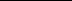 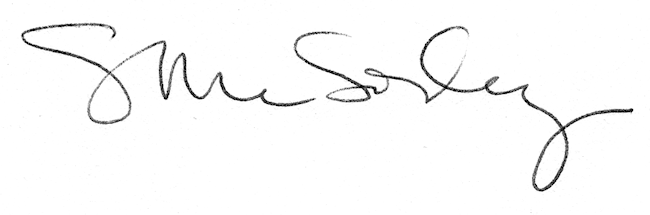 